Microsoft teamsPriručnik za učenike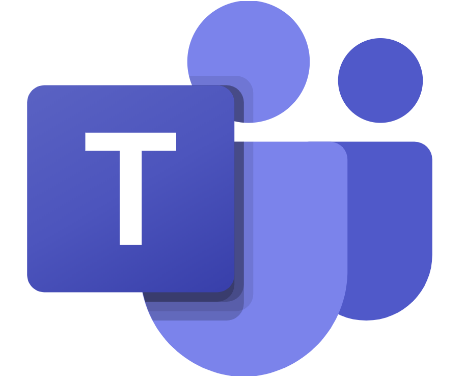 Prijava u Microsoft Teams pomoću portala Office365U web pregledniku (preporuka je Microsoft Edge ili Chrome) otvorite Office 365 login stranicu https://www.office.com/  i prijavite se Vašim Office 365 nalogom.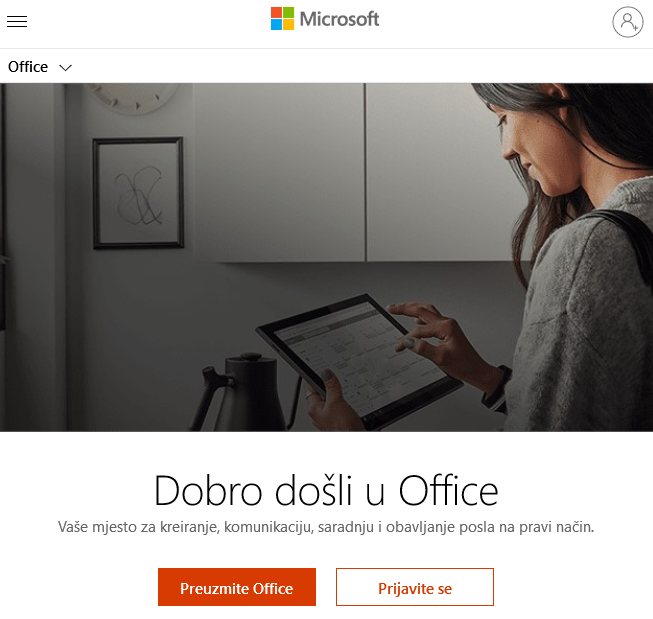 Kliknite na Prijavite se i upišite svoje korisničko ime i lozinku.  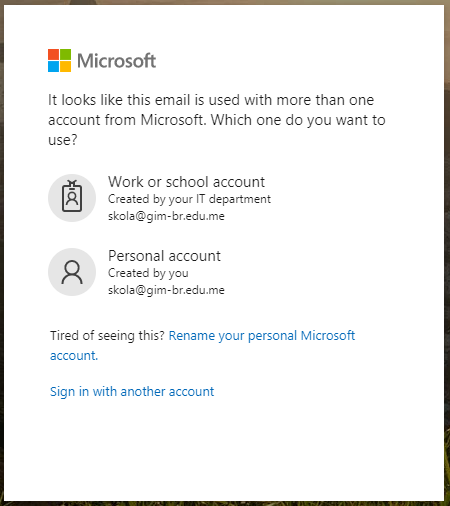 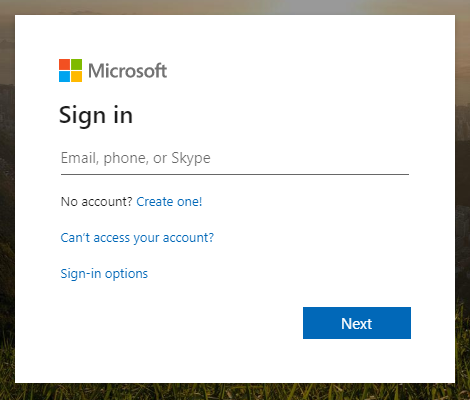 Nakon što se otvori Office 365, kliknite na Teams.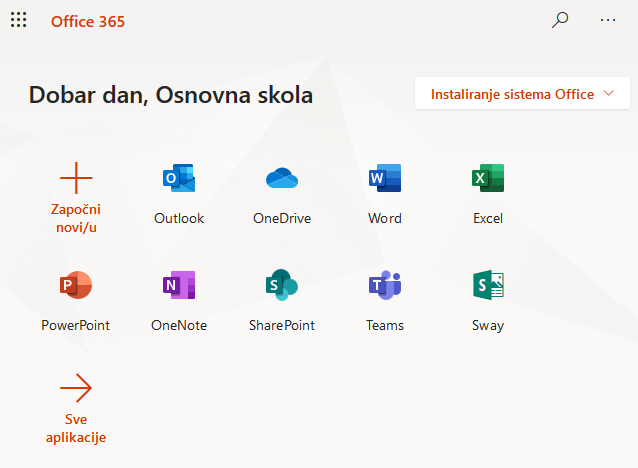 Koristićemo u ovom primjeru veb aplikaciju.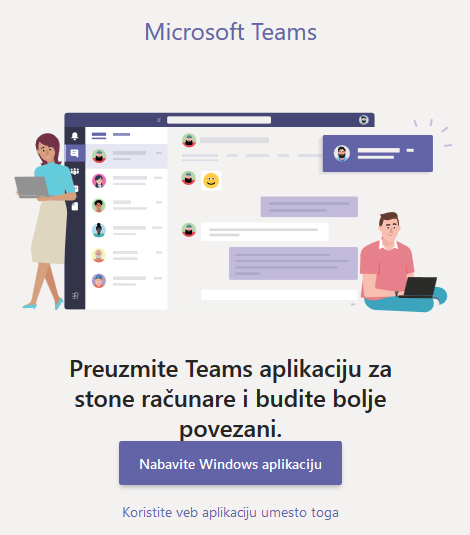 Otvoriće Vam se sljedeći prozor. 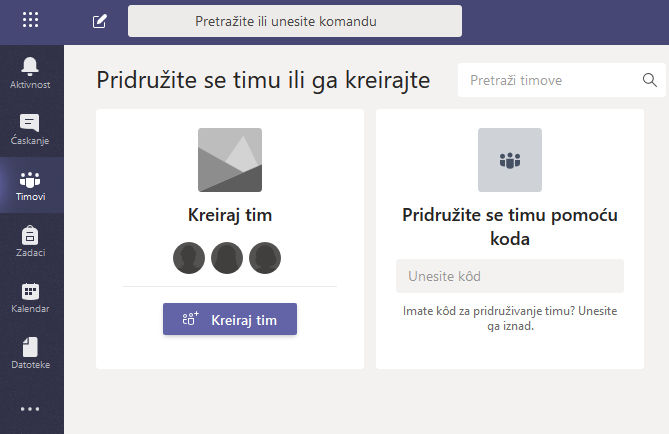 Pridruživanje timuAko vas je nastavik dodao u neki tim, taj tim će se pojaviti na popisu timova kada kliknete sa lijeve strane na Timovi. Kliknite na ime tima kako biste ušli u tim.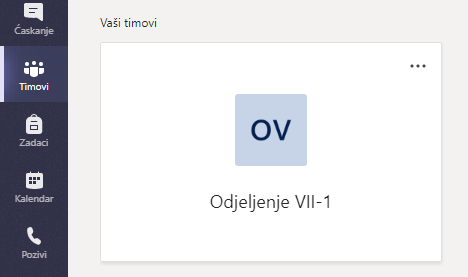 Timu se možete pridružiti i pomoću šifre koju vam nastavnik treba pročitati ili poslati. Šifru koju vam učitelj pročita upišite u polje Unesi kod i kliknite Pridruživanje timu.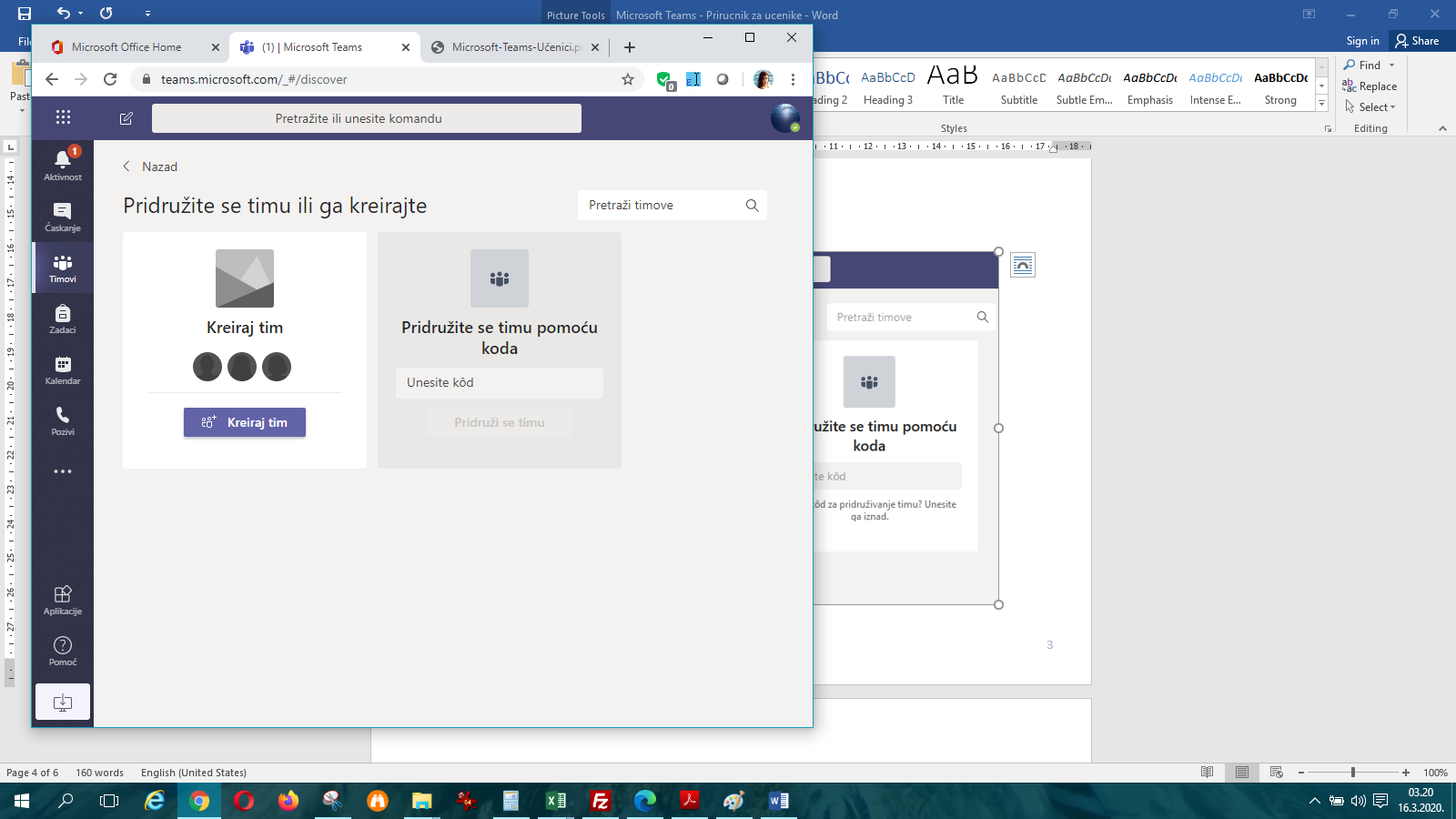 Treći način pristupanja timu je pomoću linka koji vam je nastavnik poslao.  Klikom na link otvara se forma za logovanje na Microsoft teams, unesite korisničko ime i lozinku, a potom kliknite na Pridruži se.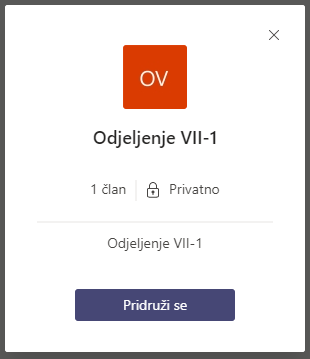 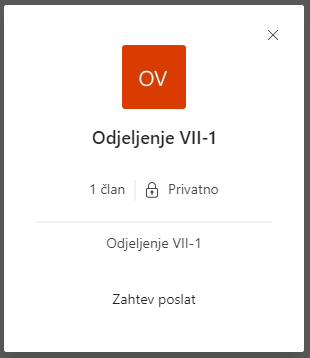 Nakon prihvatanja zahtjeva od strane nastavnika, otvoriće se početna stranica tima. Ovaj tim će biti i u listi timova čiji ste član, koju možete vidjeti klikom na Timovi sa lijeve strane. 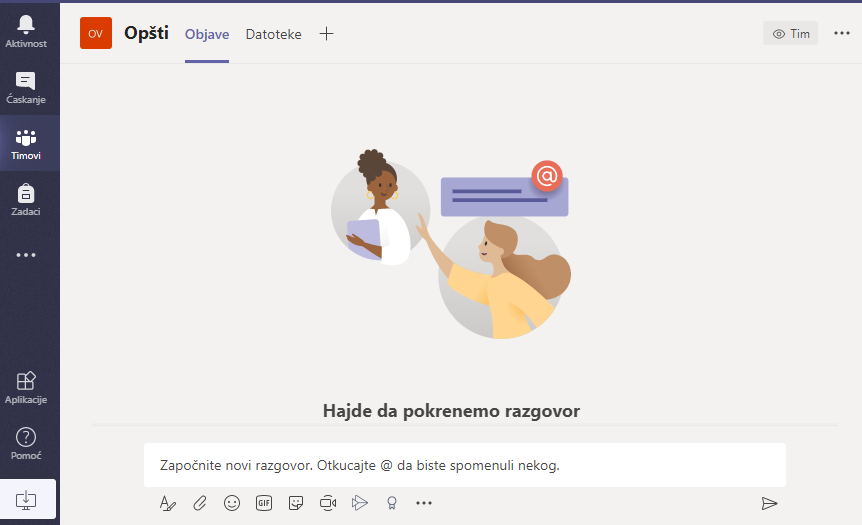 Ostale instrukcije dobićete u komunikaciji sa nastavnikom! 